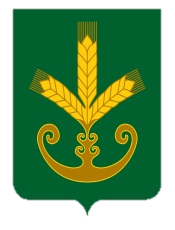 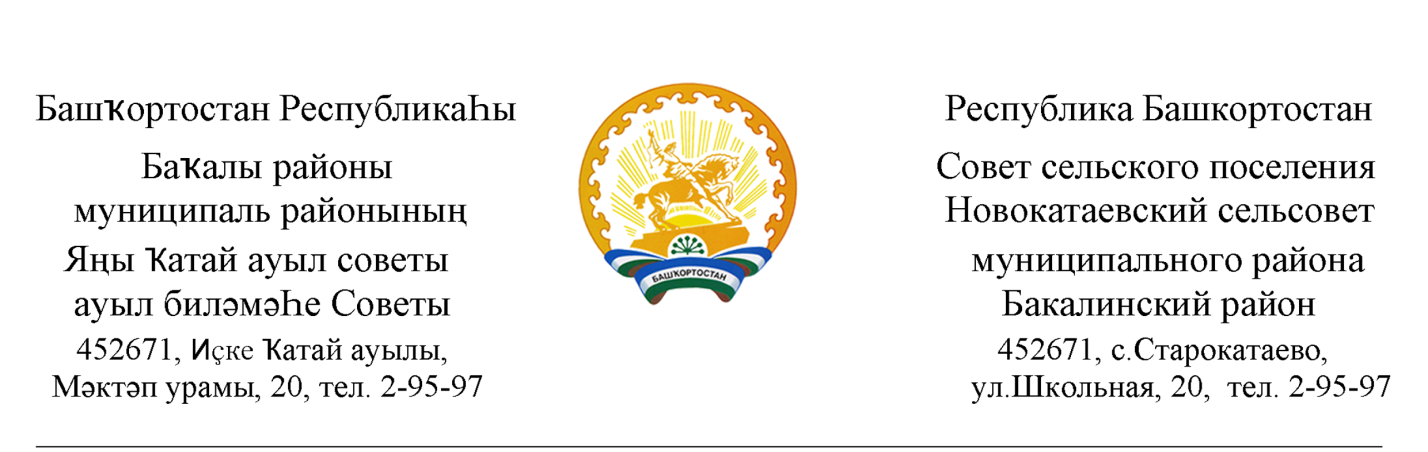           6 апрель 2023 й.                         № 124                          6 апреля 2023 г.О внесении изменений и дополненийв Устав сельского поселения Новокатаевский сельсоветмуниципального района Бакалинский районРеспублики БашкортостанСовет сельского поселения Новокатаевский сельсовет муниципального района Бакалинский  район Республики Башкортостан РЕШИЛ:1. Внести в Устав сельского поселения Новокатаевский сельсовет муниципального района Бакалинский район  Республики Башкортостан следующие изменения:1.1. В пункте 38 части 1 статьи 4 «Вопросы местного значения» слова «, проведение открытого аукциона на право заключить договор о создании искусственного земельного участка» исключить;1.2. В статье 6 «Местный референдум»:1.2.1. часть 2 изложить в следующей редакции:«2. Подготовку и проведение местного референдума осуществляет избирательная комиссия, организующая подготовку и проведение выборов 
в органы местного самоуправления, местного референдума.»;1.2.2. в части 5:в абзаце первом слова «избирательную комиссию сельского поселения» заменить словами «избирательную комиссию, организующую подготовку и проведение выборов в органы местного самоуправления, местного референдума»;в абзаце четвертом слова «избирательную комиссию сельского поселения» заменить словами «избирательную комиссию, организующую подготовку и проведение выборов в органы местного самоуправления, местного референдума»;в абзаце седьмом слова «Комиссия сельского поселения» заменить словами «Избирательная комиссия, организующая подготовку 
и проведение выборов в органы местного самоуправления, местного референдума,»;1.3. В абзаце третьем части 3 статьи 7 «Муниципальные выборы» слова «избирательной комиссией сельского поселения» заменить словами «избирательной комиссией, организующей подготовку и проведение выборов в органы местного самоуправления, местного референдума,»;1.4. Статью 17 «Органы местного самоуправления» дополнить 
частью 6 следующего содержания:«6. Органы местного самоуправления входят в единую систему публичной власти в Российской Федерации и осуществляют взаимодействие с органами государственной власти, иными государственными органами для наиболее эффективного решения задач в интересах населения, проживающего на территории сельского поселения.»;1.6. Статью 21 «Избирательная комиссия сельского поселения» признать утратившей силу;1.7. В статье 57 «Назначение голосования по вопросу об отзыве депутата Совета» слова «избирательная комиссия сельского поселения» 
в соответствующем падеже заменить словами «избирательная комиссия, организующая подготовку и проведение выборов в органы местного самоуправления, местного референдума,» в соответствующем падеже;1.8. В абзаце первом статьи 58 «Агитация «за» или «против» отзыва депутата Совета» слова «соответствующей избирательной комиссией» заменить словами «избирательной комиссией, организующей подготовку 
и проведение выборов в органы местного самоуправления, местного референдума,»;1.9. В абзаце первом статьи 59 «Комиссии и участки для проведения голосования»  слова  «избирательную комиссию сельского поселения» заменить словами «избирательную комиссию, организующую подготовку 
и проведение выборов в органы местного самоуправления, местного референдума»;1.10. В статье 61 «Голосование и установление его результатов»:1.10.1. в абзаце пятом слова «соответствующую избирательную комиссию» заменить словами «избирательную комиссию, организующую подготовку и проведение выборов в органы местного самоуправления, местного референдума»;1.10.2. в абзаце шестом слова «Избирательная комиссия» заменить словами «Избирательная комиссия, организующая подготовку и проведение выборов в органы местного самоуправления, местного референдума,»;1.11. В статье 63 «Обжалование нарушений порядка отзыва депутата Совета» слова «избирательная комиссия» заменить словами «избирательная комиссия, организующая подготовку и проведение выборов 
в органы местного самоуправления, местного референдума,».2. Настоящее решение направить в Управление Министерства юстиции Российской Федерации по Республике Башкортостан для его государственной регистрации в порядке и сроки, установленные действующим законодательством, а также для официального опубликования на портале Министерства юстиции Российской Федерации «Нормативные правовые акты в Российской Федерации» в информационно-телекоммуникационной сети «Интернет» (http://pravo.minjust.ru, http://право-минюст.рф, регистрационный номер и дата принятия решения о регистрации средства массовой информации в форме сетевого издания: серия Эл № ФС77-72471 от 5 марта 2018 года).3. Настоящее решение обнародовать на официальном сайте и на информационном стенде Администрации сельского поселения Новокатаевский сельсовет муниципального района Бакалинский район  Республики Башкортостан в течение семи дней со дня поступления из Управления Министерства юстиции Российской Федерации по Республике Башкортостан уведомления о его государственной регистрации.4. Настоящее решение вступает в силу со дня его официального опубликования (обнародования), за исключением подпунктов 1.2, 1.3, 1.6, 1.7, 1.8, 1.9, 1.10, 1.11 пункта 1, вступающих в силу с 1 января 2023 года.Глава сельского поселенияНовокатаевский сельсоветмуниципального района Бакалинскийрайон Республики Башкортостан				                     Г.Ф. ГалиевДобрый день, уважаемые коллеги! Просим  обратить   особое внимание на  следующие моменты: 1. Если в ваших титулках герб РБ,  просим заменить  на  герб Бакалинского района.2.  На номер    РЕШЕНИЯ; дата остается от 6 апреля 2023 г. – по графику она должна была быть единой.3. В ваших  решениях  исключается пункт со словами: «1.5 часть статьи 18 «Совет»… :«4. Совет состоит из 7 депутатов.»;ДАЛЕЕ текст  полностью остается  так, как есть!  Аналогичные изменения будут   и в ваших протоколах, обратите внимание! В Решении -  все, что указано курсивом и темным, надо, так как сам основной текст.  А  то, что  светлым  курсивым – это   с Уфы,  оставляете так,  как есть!!! Будут вопросы,звоните !!!Для  Уфы: 1) Обложка  папки                  2) В самой  папке  -  следующие документы:1. Решение с подписью главы СП и печатью  Совета, а не администрации!  Также должен пронумерованным и прошитым страницами,  скрепленными  печатью Совета;2. Протокол  заседания Совета СП  с датой – аналогично как решение Совета, т.е. пронумерованным и прошитым страницами,  скрепленными  печатью Совета; 3. Сведения  об обнародовании проекта решения  -  также пронумерованы и прошиты страницами,  скрепленные  печатью Совета, если данный документ  - более , чем на 1 листе.4. Доверенность  от имени главы СП на имя  Гарифуллиной Г.Г.  – образец  у вас имеется.5.   Копии  паспортов  глав СП вместе с пропиской на одном листе 6.   ДИСК   - документы №№ 1-3, 7.  Документы  принимаются от   СП по Графику -  отправлю чуть позже. Начальник отдела  аппарата Совета МР        Г. ГарифуллинаБакалинский районРеспублики БашкортостанРЕШЕНИЕ«О внесении  изменений и дополнений в УСТАВ сельского поселения Новокатаевский сельсоветмуниципального района Бакалинский район Республики Башкортостан» от  06 апреля 2023 года